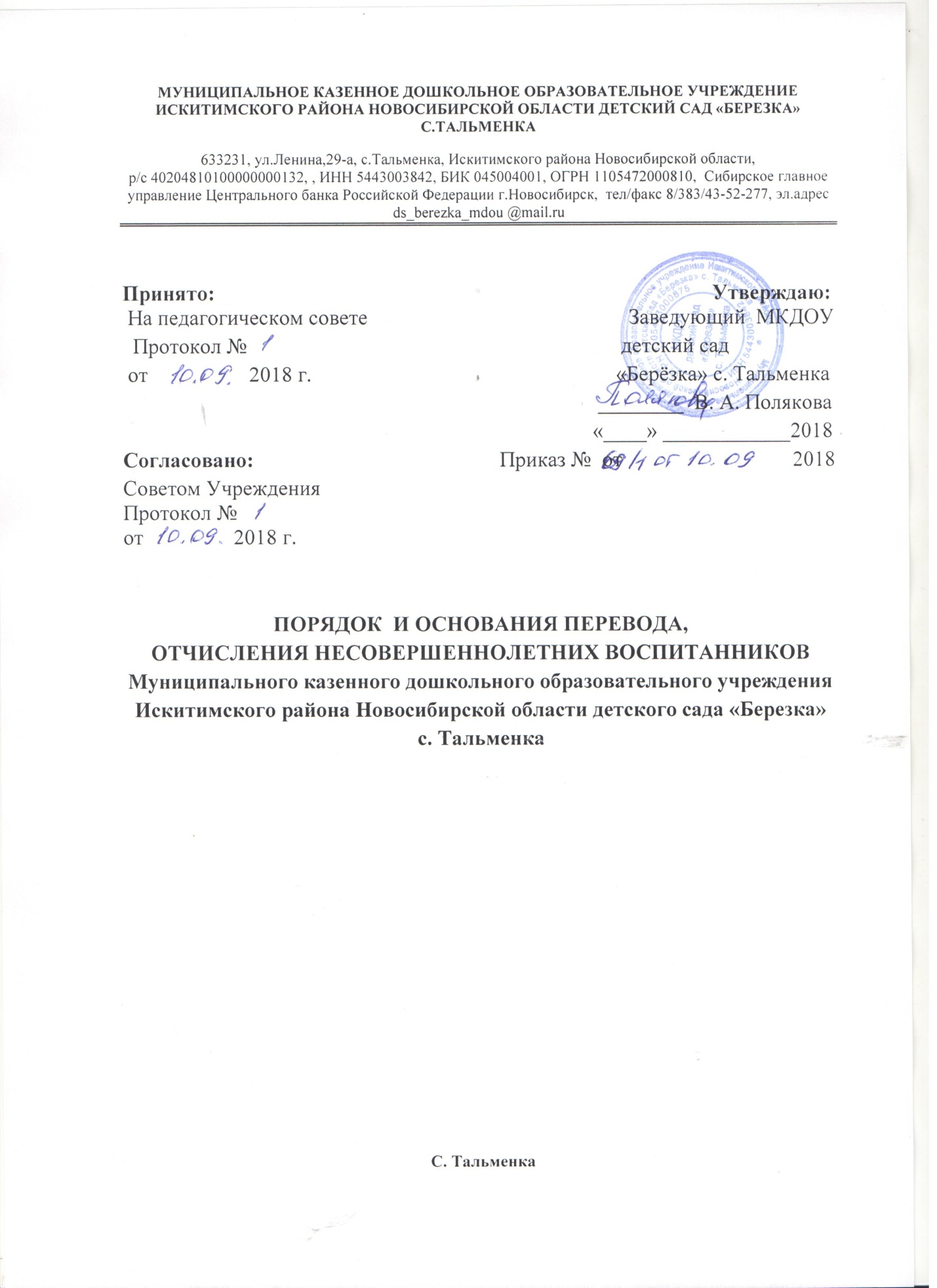 1. ОБЩИЕ ПОЛОЖЕНИЯ1.1. Настоящий Порядок и основания перевода, отчисления и восстановления воспитанников (далее - Порядок) разработан в соответствии с Федеральным законом от 29 декабря 2012 г. № 273-03 «Об образовании в Российской Федерации», Приказом Минобрнауки России от 28.12.2015 № 1527 «Об утверждении Порядка и условий осуществления перевода обучающихся из одной организации, осуществляющей образовательную деятельность по образовательным программам дошкольного образования, в другие организации, осуществляющие образовательную деятельность по образовательным программам соответствующих уровня и направленности», Уставом Муниципального казенного дошкольного образовательного учреждения Искитимского района Новосибирской области детский сад «Березка» с.Тальменка (далее — ДОУ). 1.2. Данный документ регулирует порядок и основания перевода, отчисления и восстановления воспитанников ДОУ.2. ПОРЯДОК И ОСНОВАНИЯ ДЛЯ ПЕРЕВОДА ВОСПИТАННИКА2.1. Порядок и условия осуществления перевода детей, обучающихся по образовательным программам дошкольного образования, из одной образовательной организации в другие образовательные организации устанавливают общие требования к процедуре и условиям осуществления перевода детей, обучающихся по образовательным программам дошкольного образования, из одной образовательной организации, в которой он обучается (далее - исходная образовательная организация), в другую образовательную организацию, (далее принимающая образовательная организация), в следующих случаях: - по инициативе родителей (законных представителей) ребенка, обучающегося по образовательной программе дошкольного образования (далее - обучающийся);- в случае прекращения деятельности исходной образовательной организации, аннулирования лицензии на осуществление образовательной деятельности (далее -лицензия); - в случае приостановления действия лицензии. 2.1.1. Учредитель исходной образовательной организации обеспечивает перевод обучающихся с письменного согласия их родителей (законных представителей).2.1.2. Перевод обучающихся не зависит от периода (времени) учебного года.   2.1.3. В случае перевода обучающегося по инициативе его родителей (законных представителей) родители (законные представители) обучающегося: - осуществляют выбор принимающей образовательной организации; - обращаются в выбранную образовательную организацию с запросом о наличии свободных мест соответствующей возрастной категории обучающегося и необходимой направленности группы, в том числе с использованием информационно-телекоммуникационной сети «Интернет» (далее - сеть Интернет); - при отсутствии свободных мест в выбранной образовательной организации обращаются в управление образования для определения принимающей образовательной организации из числа муниципальных образовательных организаций; - обращаются в исходную образовательную организацию с заявлением об отчислении обучающегося в связи с переводом в принимающую образовательную организацию.2.1.4. В заявлении родителей (законных представителей) обучающегося об отчислении в порядке перевода в принимающую образовательную организацию указываются: а) фамилия, имя, отчество (при наличии) обучающегося; б) дата рождения; в) направленность группы; г) наименование принимающей образовательной организации.     В случае переезда в другую местность родителей (законных представителей) обучающегося указывается, в том числе, населенный пункт, муниципальное образование, субъект Российской Федерации, в который осуществляется переезд. (Приложение 1 - Примерная форма заявления родителей (законных представителей) обучающегося об отчислении в порядке перевода в принимающую образовательную организацию). 2.1.5. На основании заявления родителей (законных представителей) обучающегося об отчислении в порядке перевода исходная образовательная организация в трехдневный срок издает распорядительный акт об отчислении обучающегося в порядке перевода с указанием принимающей образовательной организации. (Приложение 2 - Примерная форма заявления родителей (законных представителей) обучающегося о зачислении в порядке перевода в принимающую образовательную организацию).    Форма заявления родителей (законных представителей) о зачислении обучающегося в принимающую образовательную организацию в порядке перевода из исходной образовательной организации размещается образовательной организацией на информационном стенде и па официальном сайте образовательной организации в сети Интернет. Примерная форма заявления о зачислении ребенка в образовательную организацию представлена в приложении № 2 к Порядку. 2.1.6. После приема заявления родителей (законных представителей) о зачислении обучающегося в принимающую образовательную организацию в порядке перевода из исходной образовательной организации и личного дела принимающая образовательная организация заключает договор об образовании по образовательным программам дошкольного образования с родителями (законными представителями) обучающегося и в течение трех рабочих дней после его заключения издает распорядительный акт о зачислении обучающегося в порядке перевода.  2.1.7. В принимающей образовательной организации на обучающихся формируются новые личные дела, включающие в том числе выписку из распорядительною акта о зачислении в порядке перевода, соответствующие письменные согласия родителей (законных представителей) обучающихся». 2.2. Перевод обучающегося из группы в группу без изменения условий получения образования обучающимися2.2.1. К переводу обучающихся детского сада из группы в группу без изменения условий получения образования относятся:                   - перевод обучающегося по образовательной программе дошкольного образования из одной группы детского сада в другую группу такой же направленности без изменения направленности образовательной программы;2.2.2. Перевод обучающегося детского сада из группы в группу без изменения условий получения образования возможен:по инициативе родителей (законных представителей) обучающегося;по инициативе детского сада.2.2.3. Перевод из группы в группу по инициативе родителей (законных представителей) обучающегося возможен при наличии свободных мест в группе, в которую планируется перевод обучающегося.2.2.4. Перевод по инициативе родителей (законных представителей) осуществляется на основании заявления. В заявлении указываются:а) фамилия, имя, отчество (при наличии) обучающегося;б) дата рождения;в) номер и направленность группы, которую посещает обучающийся;г) номер и направленность группы, в которую заявлен перевод.2.2.5. Заявление родителей (законных представителей) о переводе обучающегося из группы в группу регистрируется соответствии с установленными в детском саду правилами организации делопроизводства. (Приложение 1)Заявление родителей (законных представителей) рассматривается заведующим или ответственным лицом, назначенным заведующим детским садом, в течение трех рабочих дней.В переводе может быть отказано только при отсутствии свободных мест в группе, в которую заявлен перевод.2.2.6. Заведующий издает приказ о переводе обучающегося в течение трех рабочих дней с момента принятия решения об удовлетворении заявления родителей (законных представителей) о переводе обучающихся детского сада из группы в группу без изменения условий получения образования.2.2.7. В случае отсутствия свободных мест в группе, в которую заявлен перевод, заведующим или ответственным лицом на заявлении проставляется соответствующая отметка с указанием основания для отказа, даты рассмотрения заявления, должности, подписи и ее расшифровки.Родители (законные представители) обучающегося уведомляются об отказе в удовлетворении заявления в письменном виде в течение трех рабочих дней с даты рассмотрения заявления. Уведомление регистрируется в соответствии с установленными правилами делопроизводства. Копия уведомления об отказе хранится в личном деле обучающегося.Факт ознакомления родителей (законных представителей) обучающегося с уведомлением фиксируется на копии уведомления в личном деле обучающегося и заверяется личной подписью родителей (законных представителей).2.2.8 Перевода воспитанников в следующую возрастную группу осуществляется 31 августа текущего года, в  соответствии с завершением обучения по программе предыдущего года, на основании приказа руководителя Учреждения.При переводе должно быть учтено мнение и пожелания родителей (законных представителей) обучающегося (обучающихся) с учетом обеспечения требований законодательства к порядку организации и осуществления образовательной деятельности по образовательным программам дошкольного образования. Получение письменного согласия родителей (законных представителей) обучающегося (обучающихся) на такой перевод не требуется.2.3. Временный перевод (разобщение) ребенка из группы в группу2.3.1. На основании п. 9.5 СП 3.1.2951-11 «Профилактика полиомиелита»: разобщению подлежат не привитые дети сроком на 60 дней.2.3.2. Решение детского сада о предстоящем переводе (разобщении) обучающегося (обучающихся) с обоснованием принятия такого решения доводится до сведения родителей (законных представителей) обучающегося.3. ПОРЯДОК ОТЧИСЛЕНИЯ ВОСПИТАННИКОВ3.1. Основанием для отчисления воспитанника является распорядительный акт (приказ) заведующего ДОУ, осуществляющего образовательную деятельность, об отчислении.     Права и обязанности участников образовательного процесса, предусмотренные законодательством об образовании и локальными нормативными актами ДОУ, прекращаются с даты отчисления воспитанника. 3.2. Отчисление воспитанника из дошкольных групп может производиться в следующих случаях: - в связи с получением образования (завершением обучения); - по инициативе родителей (законных представителей), в том числе в случае перевода воспитанника для продолжения освоения программы в другую организацию, осуществляющую образовательную деятельность; - по обстоятельствам, не зависящим от воли родителей (законных представителей) воспитанника и ДОУ, осуществляющей образовательную деятельность, в том числе в случаях ликвидации организации осуществляющей образовательную деятельность, аннулирования лицензии на осуществление образовательной деятельности.3.3. Досрочное прекращение образовательных отношений по инициативе родителей (законных представителей) воспитанника не влечет за собой возникновение каких-либо дополнительных, в том числе материальных, обязательств указанного обучающегося перед Учреждением. 3.4. Порядок отчисления:- рассмотрение документов – основания для отчисления (заявление родителей (законных представителей)- Приложение 5);- издание приказа об отчислении;- внесение записи в Книгу движения детей с указанием даты и места выбытия;- внесение записи в Медицинскую карту воспитанника с датой последнего пребывания в Учреждении, отсутствия (наличия) карантина в группе;- медицинская карта передается родителю (законному представителю) лично в руки. 3.5. Приостановление образовательной деятельности3.5.1. Возможно приостановление образовательной деятельности на основании заявления родителей (законных представителей) с указанием причины. (Приложение 4) Основанием для приостановления образовательной деятельности является распорядительный акт (приказ) заведующего ДОУ, осуществляющего образовательную деятельность, о временном отчислении.ПРИЛОЖЕНИЕ № 1к Порядку и основанию перевода, отчисления и восстановления воспитанников МКДОУ детский сад «Берёзка» с. Тальменка  Заведующему МКДОУ детский сад                                                                        «Берёзка» с. Тальменка                                                                         Валентине Александровне Поляковойот (ФИО) родителей (законных представителей) ребенка проживающих (их) по адресу:____________________ контактные телефоны родителей (законных представителей) ребенка_________________ЗАЯВЛЕНИЕО переводе в другую группу   Прошу перевести моего ребенка ______________________________                                                                                                                            (Ф.И.О., дата рождения)_____________________________________________________________________________________________из группы № ______________                        в группу № ____________________________________________________________________________________  (причина перевода)__________________________________________________________________Дата___________ _________Подпись родителей (законных представителей) ребенкаПРИЛОЖЕНИЕ № 2к Порядку и основанию перевода, отчисления и восстановления воспитанников МКДОУ детский сад «Берёзка» с. ТальменкаЗаведующему МКДОУ детский сад «Берёзка» с. ТальменкаПоляковой В. А. от (ФИО) родителей (законных представителей) ребенка проживающих (их) по адресу:____________________ контактные телефоны родителей (законных представителей) ребенка_________________ЗАЯВЛЕНИЕоб отчислении в порядке перевода в другую образовательную организацию         Прошу отчислить моего ребенка ______________(фамилия, имя, отчество (при наличии),______________дата рождения ребенка) посещающего_________________________________________________ (наименование (№) посещаемой образовательной организации, направленность группы) в порядке перевода в __________________________________________________________ (наименование (№) образовательной организации, направленность группы) с ____________________________________________________________________________ (желаемая дата отчисления из образовательной организации) Дата_________________________ Подпись родителей (законных представителей) ребенкаПРИЛОЖЕНИЕ № 3 к Порядку и основанию перевода, отчисления и восстановления воспитанников МКДОУ детский сад «Берёзка» с. ТальменкаЗаведующему МКДОУ детский сад «Берёзка» с. ТальменкаПоляковой В. А.от (ФИО) родителей (законных представителей) ребенка проживающих (их) по адресу:____________________ контактные телефоны родителей (законных представителей) ребенка_________________ЗАЯВЛЕНИЕО зачислении в порядке перевода из другой образовательной организацииПрошу зачислить моего ребенка_________________________________________ (фамилия. имя. отчество (при наличии), дата рождения ребенка) в порядке перевода из ________________________________________________________________________________________________________________________________________________________________________________________________________________________________________________________________________  (наименование (№) посещаемой образовательной организации, направленность группы) (наименование (№) образовательной организации, направленность группы) С _______________________________________________________(желаемая дата поступления в образовательную организацию) Дата___________ _________Подпись родителей (законных представителей) ребенкаПРИЛОЖЕНИЕ № 4к Порядку и основанию перевода, отчисления и восстановления воспитанников МКДОУ детский сад «Берёзка» с. ТальменкаЗаведующему МКДОУ детский сад «Берёзка» с. ТальменкаПоляковой В. А.от (ФИО) родителей (законных представителей) ребенка проживающих (их) по адресу:____________________ контактные телефоны родителей (законных представителей) ребенка_________________ЗАЯВЛЕНИЕО приостановлении образовательных отношенийПрошу временно приостановить образовательные отношения с  сохранением места в учреждении с моим (ей) сыном  (дочерью)______________________________________________________                                        (ф. и. о (при наличии) ребёнка)_____________________________________________________________________                                   (дата и место рождения ребенка)из МКДОУ детский сад «Берёзка» с. Тальменка группы №____________________________в связи ________________________________                                                                              (указать причину отчисления)с «___»_____________________20____ года.Дата___________ _________Подпись родителей (законных представителей) ребенкаПРИЛОЖЕНИЕ № 5к Порядку и основанию перевода, отчисления и восстановления воспитанников МКДОУ детский сад «Берёзка» с. ТальменкаЗаведующему МКДОУ детский сад «Берёзка» с. ТальменкаПоляковой В. А.от (ФИО) родителей (законных представителей) ребенка проживающих (их) по адресу:____________________ контактные телефоны родителей (законных представителей) ребенка_________________ЗАЯВЛЕНИЕОб отчислении Прошу отчислить моего ребенка _____________________________________                                                                                                                            (Ф.И.О., дата рождения)_____________________________________________________________________________________________из групп №________________________________________________________МКДОУ детский сад «Берёзка» с. Тальменка 	с 		  20	  года														                                              (причина выбытия)Дата___________ _________Подпись родителей (законных представителей) ребенка